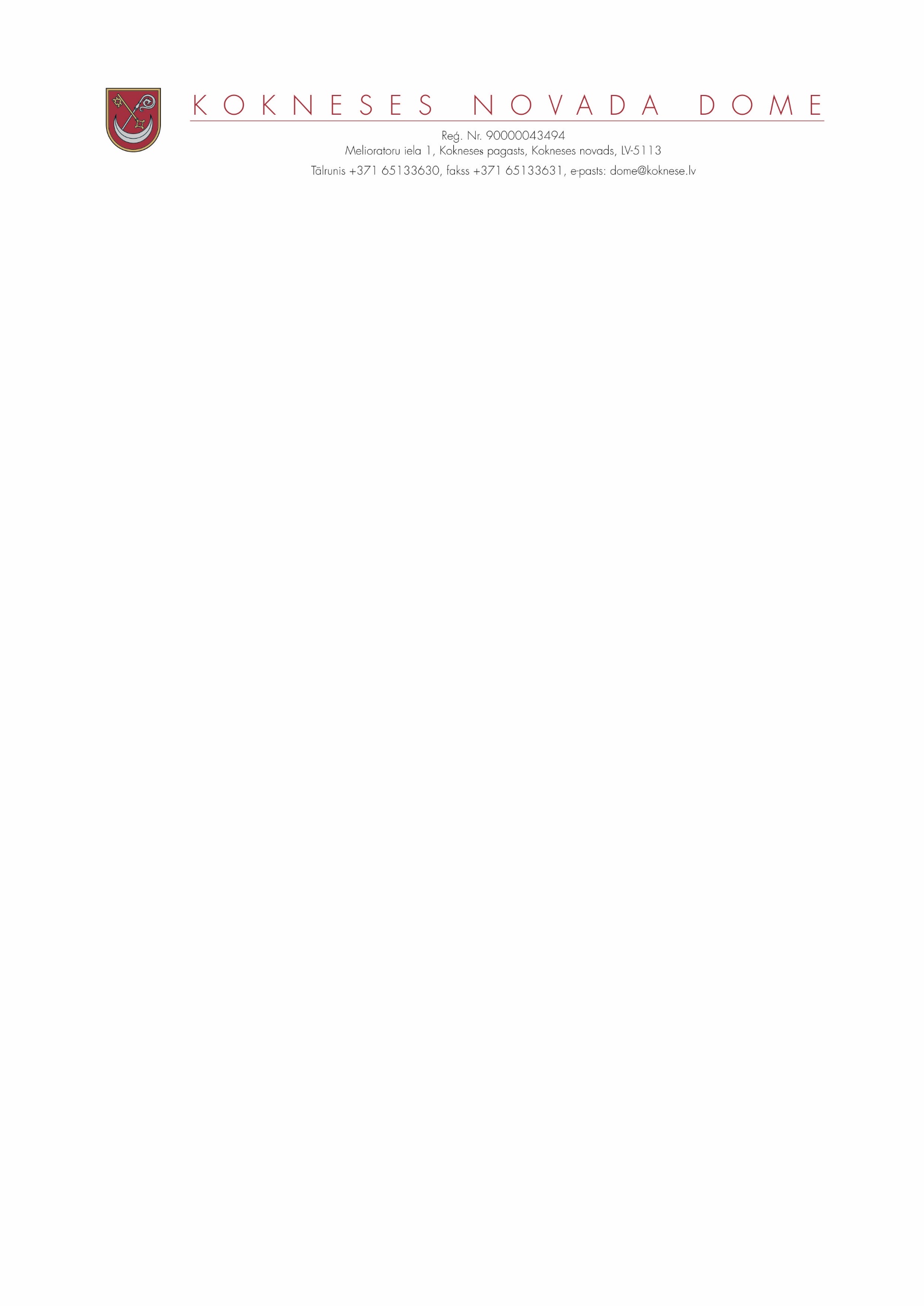 Kokneses novada Kokneses pagastā2018.gada 10.oktobrīKokneses novada domes kārtējā sēde notiks 2018.gada 31.oktobrī plkst.14.oo novada domē, Melioratoru ielā Nr.1, Koknesē, Kokneses pagastā Kokneses novadā.SĒDES DARBA KĀRTĪBA:1.Par ģimenes atbalsta centra “Dzeguzīte” darbuZiņo direktores p.i. Gaļina KraukleLēmuma projekts- Sociālo jautājumu un veselības aprūpes pastāvīgā komiteja2.Par Sociālā dienesta un Ģimenes atbalsta dienas centra darbuZiņo Sociālā dienesta vadītāja Baiba TālmaneLēmuma projekts- Sociālo jautājumu un veselības aprūpes pastāvīgā komiteja3.Par bāriņtiesas darbuZiņo bāriņtiesas priekšsēdētāja Silvija VēzeLēmuma projekts- Sociālo jautājumu un veselības aprūpes pastāvīgā komiteja4.Par sociālā budžeta līdzekļu Izlietojumu trīs ceturkšņosZiņo dienesta vadītāja Baiba TālmaneLēmuma projekts- Sociālo jautājumu un veselības aprūpes pastāvīgā komiteja5.Par ziemas dienestu un  pašvaldības ceļiemZiņo Kokneses Komunālās nodaļas vadītāja Benita Peciņa un pagastu  atbildīgie darbinieki 6.Par p/a “Kokneses Sporta centrs” darbu piecu gadu periodāZiņo aģentūras direktors Dāvis KalniņšLēmuma projekts – Kultūras, izglītības, sporta un sabiedrisko lietu pastāvīgā komiteja7.Par p/a “Kokneses Sporta centrs” finansiālo darbību trīs ceturkšņosZiņo aģentūras direktors Dāvis KalniņšLēmuma projekts – Kultūras, izglītības, sporta un sabiedrisko lietu pastāvīgā komiteja un Finanšu un attīstības pastāvīgā komiteja8. DAŽĀDI JAUTĀJUMI:8.1.Par grozījumiem pašvaldības budžetāZiņo ekonomiste Ineta SproģeLēmuma projekts- Finanšu un attīstības pastāvīgā komiteja8.2. Par balvām par sasniegumiem sportā, kultūrā un izglītībāZiņo  domes priekšsēdētājs Dainis Vingris Lēmuma projekts – Kultūras, izglītības, sporta un sabiedrisko lietu pastāvīgā komiteja8.3. Par papildus finansējumu  Aizkraukles novada Sporta skolai17.09.2018.  Aizkraukles novada Sporta  skolas  vēstule8.4 Par Kokneses novada pašvaldības noteikumiem “Ētikas kodekss”Ziņo domes juriste Ligita KronentāleLēmuma projekts – Kultūras, izglītības, sporta un sabiedrisko lietu pastāvīgā komiteja9.PAR IESNIEGUMU IZSKATĪŠANU9.1. Par nekustamo īpašumu  jautājumiemZiņo nekustamo īpašumu  speciāliste Indra Zilgalve10.Par Dzīvokļu komisijas sēdē paņemtajiem lēmumiemZiņo komisijas priekšsēdētāja Ligita Kronentāle11.Par Sociālo jautājumu un veselības aprūpes pastāvīgās komitejas sēdē pieņemtajiem lēmumiemZiņo komitejas priekšsēdētājs Pēteris KeišsDomes priekšsēdētājs D.VingrisPastāvīgo komiteju sēdes:1)Kultūras, izglītības , sporta un sabiedrisko lietu pastāvīgās komitejas sēde 22.oktobrī plkst.15.oo novada domē;2)Sociālo jautājumu un veselības aprūpes pastāvīgās komitejas sēde – 24.oktobrī plkst.12.oo novada domē;3)Finanšu un attīstības pastāvīgās komitejas sēde 24.oktobrī plkst.14.oo novada domē.Domes priekšsēdētājs D.Vingris